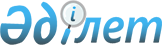 Мәслихаттың 2017 жылғы 8 желтоқсандағы № 213 "Қостанай облысының 2018-2020 жылдарға арналған облыстық бюджеті туралы" шешіміне өзгерістер енгізу туралы
					
			Мерзімі біткен
			
			
		
					Қостанай облысы мәслихатының 2018 жылғы 13 тамыздағы № 298 шешімі. Қостанай облысының Әділет департаментінде 2018 жылғы 20 тамызда № 8010 болып тіркелді. Мерзімі өткендіктен қолданыс тоқтатылды
      2008 жылғы 4 желтоқсандағы Қазақстан Республикасы Бюджет кодексінің 106, 108-баптарына, "Қазақстан Республикасындағы жергiлiктi мемлекеттік басқару және өзiн-өзi басқару туралы" 2001 жылғы 23 қаңтардағы Қазақстан Республикасы Заңының 6-бабы 1-тармағының 1) тармақшасына сәйкес Қостанай облыстық мәслихаты ШЕШІМ ҚАБЫЛДАДЫ:
      1. Қостанай облыстық мәслихатының 2017 жылғы 8 желтоқсандағы № 213 "Қостанай облысының 2018-2020 жылдарға арналған облыстық бюджеті туралы" шешіміне (Нормативтік құқықтық актілерді мемлекеттік тіркеу тізілімінде № 7386 болып тіркелген, 2017 жылғы 26 желтоқсанда Қазақстан Республикасы нормативтік құқықтық актілерінің эталондық бақылау банкінде жарияланған) келесі өзгерістер енгізілсін:
      1-тармақ жаңа редакцияда жазылсын:
      "1. Қостанай облысының 2018-2020 жылдарға арналған бюджеті тиісінше 1, 2 және 3-қосымшаларға сәйкес, оның ішінде 2018 жылға келесі көлемдерде бекітілсін:
      1) кірістер – 174831352,2 мың теңге, оның iшiнде:
      салықтық түсімдер бойынша – 5130669,0 мың теңге;
      салықтық емес түсімдер бойынша – 1524876,8 мың теңге;
      негiзгi капиталды сатудан түсетiн түсiмдер бойынша – 14408,0 мың теңге;
      трансферттер түсімі бойынша – 168161398,4 мың теңге;
      2) шығындар – 177699587,1 мың теңге;
      3) таза бюджеттiк кредиттеу – 11037345,8 мың теңге, оның iшiнде:
      бюджеттік кредиттер – 15253657,1 мың теңге;
      бюджеттiк кредиттердi өтеу – 4216311,3 мың теңге;
      4) қаржы активтерімен операциялар бойынша сальдо – 21560,0 мың теңге, оның iшiнде қаржы активтерiн сатып алу – 21560,0 мың теңге;
      5) бюджет тапшылығы (профициті) – -13927140,7 мың теңге;
      6) бюджет тапшылығын қаржыландыру (профицитін пайдалану) – 13927140,7 мың теңге.";
      көрсетілген шешімнің 1, 2-қосымшалары осы шешімнің 1, 2-қосымшаларына сәйкес жаңа редакцияда жазылсын.
      2. Осы шешім 2018 жылғы 1 қаңтардан бастап қолданысқа енгізіледі.
      КЕЛІСІЛДІ
      "Қостанай облысы әкімдігінің
      экономика және бюджеттік
      жоспарлау басқармасы"
      мемлекеттік мекемесі
      басшысының міндетін атқарушы
      __________________ А. Бекбаева Қостанай облысының 2018 жылға арналған облыстық бюджеті Қостанай облысының 2019 жылға арналған облыстық бюджеті
					© 2012. Қазақстан Республикасы Әділет министрлігінің «Қазақстан Республикасының Заңнама және құқықтық ақпарат институты» ШЖҚ РМК
				
      Сессия төрағасы

М. Карбозов

      Қостанайоблыстық мәслихатының хатшысы

С. Ещанов
Мәслихаттың
2018 жылғы 13 тамыздағы
№ 298 шешіміне 1-қосымшаМәслихаттың
2017 жылғы 8 желтоқсандағы
№ 213 шешіміне 1-қосымша
Санаты
Санаты
Санаты
Санаты
Санаты
Сомасы, мың теңге
Сыныбы
Сыныбы
Сыныбы
Сыныбы
Сомасы, мың теңге
Кіші сыныбы
Кіші сыныбы
Кіші сыныбы
Сомасы, мың теңге
Атауы
Сомасы, мың теңге
I. Кірістер
174831352,2
1
Салықтық түсімдер
5130669,0
05
Тауарларға, жұмыстарға және қызметтерге салынатын iшкi салықтар
5130669,0
3
Табиғи және басқа да ресурстарды пайдаланғаны үшін түсетін түсімдер
5129254,0
4
Кәсiпкерлiк және кәсiби қызметтi жүргiзгенi үшiн алынатын алымдар
1415,0
2
Салықтық емес түсiмдер
1524876,8
01
Мемлекеттік меншіктен түсетін кірістер
159479,1
1
Мемлекеттік кәсіпорындардың таза кірісі бөлігінің түсімдері
41724,0
5
Мемлекет меншігіндегі мүлікті жалға беруден түсетін кірістер
81098,0
7
Мемлекеттік бюджеттен берілген кредиттер бойынша сыйақылар 
36657,1
02
Мемлекеттік бюджеттен қаржыландырылатын мемлекеттік мекемелердің тауарларды (жұмыстарды, қызметтерді) өткізуінен түсетін түсімдер
77,0
1
Мемлекеттік бюджеттен қаржыландырылатын мемлекеттік мекемелердің тауарларды (жұмыстарды, қызметтерді) өткізуінен түсетін түсімдер
77,0
03
Мемлекеттік бюджеттен қаржыландырылатын мемлекеттік мекемелер ұйымдастыратын мемлекеттік сатып алуды өткізуден түсетін ақша түсімдері
1120,0
1
Мемлекеттік бюджеттен қаржыландырылатын мемлекеттік мекемелер ұйымдастыратын мемлекеттік сатып алуды өткізуден түсетін ақша түсімдері
1120,0
04
Мемлекеттік бюджеттен қаржыландырылатын, сондай-ақ Қазақстан Республикасы Ұлттық Банкінің бюджетінен (шығыстар сметасынан) қамтылатын және қаржыландырылатын мемлекеттік мекемелер салатын айыппұлдар, өсімпұлдар, санкциялар, өндіріп алулар
680641,9
1
Мұнай секторы ұйымдарынан және Жәбірленушілерге өтемақы қорына түсетін түсімдерді қоспағанда, мемлекеттік бюджеттен қаржыландырылатын, сондай-ақ Қазақстан Республикасы Ұлттық Банкінің бюджетінен (шығыстар сметасынан) қамтылатын және қаржыландырылатын мемлекеттік мекемелер салатын айыппұлдар, өсімпұлдар, санкциялар, өндіріп алулар
680641,9
06
Басқа да салықтық емес түсiмдер
683558,8
1
Басқа да салықтық емес түсiмдер
683558,8
3
Негізгі капиталды сатудан түсетін түсімдер
14408,0
01
Мемлекеттік мекемелерге бекітілген мемлекеттік мүлікті сату
14408,0
1
Мемлекеттік мекемелерге бекітілген мемлекеттік мүлікті сату
14408,0
4
Трансферттердің түсімдері
168161398,4
01
Төмен тұрған мемлекеттiк басқару органдарынан трансферттер
16624078,4
2
Аудандық (облыстық маңызы бар қалалардың) бюджеттерден трансферттер
16624078,4
02
Мемлекеттiк басқарудың жоғары тұрған органдарынан түсетiн трансферттер
151537320,0
1
Республикалық бюджеттен түсетiн трансферттер
151537320,0
Функционалдық топ
Функционалдық топ
Функционалдық топ
Функционалдық топ
Функционалдық топ
Сомасы, мың теңге
Функционалдық кiшi топ
Функционалдық кiшi топ
Функционалдық кiшi топ
Функционалдық кiшi топ
Сомасы, мың теңге
Бюджеттік бағдарламалардың әкімшісі
Бюджеттік бағдарламалардың әкімшісі
Бюджеттік бағдарламалардың әкімшісі
Сомасы, мың теңге
Бағдарлама
Бағдарлама
Сомасы, мың теңге
Атауы
Сомасы, мың теңге
II. Шығындар
177699587,1
01
Жалпы сипаттағы мемлекеттiк қызметтер
2984711,3
1
Мемлекеттiк басқарудың жалпы функцияларын орындайтын өкiлдi, атқарушы және басқа органдар
1669906,0
110
Облыс мәслихатының аппараты
51525,0
001
Облыс мәслихатының қызметін қамтамасыз ету жөніндегі қызметтер
51265,0
003
Мемлекеттік органның күрделі шығыстары
260,0
120
Облыс әкімінің аппараты
1387925,4
001
Облыс әкімінің қызметін қамтамасыз ету жөніндегі қызметтер 
938032,2
004
Мемлекеттік органның күрделі шығыстары
98812,2
007
Ведомстволық бағыныстағы мемлекеттік мекемелер мен ұйымдардың күрделі шығыстары
122754,0
009
Аудандық маңызы бар қалалардың, ауылдардың, кенттердің, ауылдық округтердің әкімдерін сайлауды қамтамасыз ету және өткізу
27243,0
013
Облыс Қазақстан халқы Ассамблеясының қызметін қамтамасыз ету
98844,0
113
Жергілікті бюджеттерден берілетін ағымдағы нысаналы трансферттер
102240,0
282
Облыстың тексеру комиссиясы
230455,6
001
Облыстың тексеру комиссиясының қызметін қамтамасыз ету жөніндегі қызметтер 
224295,4
003
Мемлекеттік органның күрделі шығыстары
6160,2
2
Қаржылық қызмет
237305,0
257
Облыстың қаржы басқармасы
205085,0
001
Жергілікті бюджетті атқару және коммуналдық меншікті басқару саласындағы мемлекеттік саясатты іске асыру жөніндегі қызметтер
170934,0
009
Жекешелендіру, коммуналдық меншікті басқару, жекешелендіруден кейінгі қызмет және осыған байланысты дауларды реттеу
3375,0
013
Мемлекеттік органның күрделі шығыстары
30776,0
718
Облыстың мемлекеттік сатып алу басқармасы
32220,0
001
Жергілікті деңгейде мемлекеттік сатып алуды басқару саласындағы мемлекеттік саясатты іске асыру жөніндегі қызметтер
32080,0
003
Мемлекеттік органның күрделі шығыстары
140,0
5
Жоспарлау және статистикалық қызмет
194618,6
258
Облыстың экономика және бюджеттік жоспарлау басқармасы
194618,6
001
Экономикалық саясатты, мемлекеттік жоспарлау жүйесін қалыптастыру мен дамыту саласындағы мемлекеттік саясатты іске асыру жөніндегі қызметтер
175514,3
005
Мемлекеттік органның күрделі шығыстары
6164,3
061
Бюджеттік инвестициялар және мемлекеттік-жекешелік әріптестік, оның ішінде концессия мәселелері жөніндегі құжаттаманы сараптау және бағалау
12940,0
9
Жалпы сипаттағы өзге де мемлекеттiк қызметтер
882881,7
269
Облыстың дін істері басқармасы
72848,5
001
Жергілікті деңгейде дін істер саласындағы мемлекеттік саясатты іске асыру жөніндегі қызметтер
23376,7
003
Мемлекеттік органның күрделі шығыстары
6127,0
005
Өңірде діни ахуалды зерделеу және талдау
43344,8
288
Облыстың құрылыс, сәулет және қала құрылысы басқармасы
810033,2
061
Мемлекеттік органдардың объектілерін дамыту
810033,2
02
Қорғаныс
162149,0
1
Әскери мұқтаждар
112087,0
120
Облыс әкімінің аппараты
112087,0
010
Жалпыға бірдей әскери міндетті атқару шеңберіндегі іс-шаралар
66316,0
011
Аумақтық қорғанысты даярлау және облыс ауқымдағы аумақтық қорғаныс
45771,0
2
Төтенше жағдайлар жөнiндегi жұмыстарды ұйымдастыру
50062,0
287
Облыстық бюджеттен қаржыландырылатын табиғи және техногендік сипаттағы төтенше жағдайлар, азаматтық қорғаныс саласындағы уәкілетті органдардың аумақтық органы
50062,0
002
Аумақтық органның және ведомстволық бағынысты мемлекеттік мекемелерінің күрделі шығыстары
15484,0
003
Облыс ауқымындағы азаматтық қорғаныстың іс-шаралары
6675,0
004
Облыс ауқымдағы төтенше жағдайлардың алдын алу және оларды жою
27903,0
03
Қоғамдық тәртіп, қауіпсіздік, құқықтық, сот, қылмыстық-атқару қызметі
9309080,9
1
Құқық қорғау қызметi
9309080,9
252
Облыстық бюджеттен қаржыландырылатын атқарушы ішкі істер органы
9193789,9
001
Облыс аумағында қоғамдық тәртіптті және қауіпсіздікті сақтауды қамтамасыз ету саласындағы мемлекеттік саясатты іске асыру жөніндегі қызметтер
6754529,2
003
Қоғамдық тәртіпті қорғауға қатысатын азаматтарды көтермелеу 
5303,0
006
Мемлекеттік органның күрделі шығыстары
2253637,7
013
Белгілі тұратын жері және құжаттары жоқ адамдарды орналастыру қызметтері
63617,0
014
Әкімшілік тәртіппен тұтқындалған адамдарды ұстауды ұйымдастыру 
63833,0
015
Қызметтік жануарларды ұстауды ұйымдастыру
52870,0
288
Облыстың құрылыс, сәулет және қала құрылысы басқармасы
115291,0
053
Қоғамдық тәртіп және қауіпсіздік объектілерін салу
115291,0
04
Бiлiм беру
18408492,2
2
Бастауыш, негізгі орта және жалпы орта білім беру
6394672,0
261
Облыстың білім басқармасы
4991270,8
003
Арнайы білім беретін оқу бағдарламалары бойынша жалпы білім беру
1577143,8
006
Мамандандырылған білім беру ұйымдарында дарынды балаларға жалпы білім беру
690724,0
056
Аудандық (облыстық маңызы бар қалалардың) бюджеттеріне тілдік курстар өтілінен өткен мұғалімдерге үстемақы төлеу үшін және оқу кезеңінде негізгі қызметкерді алмастырғаны үшін мұғалімдерге үстемақы төлеу үшін берілетін ағымдағы нысаналы трансферттер
66255,0
071
Аудандық (облыстық маңызы бар қалалардың) бюджеттеріне жаңартылған білім беру мазмұны бойынша бастауыш, негізгі және жалпы орта білімнің оқу бағдарламаларын іске асыратын білім беру ұйымдарының мұғалімдеріне қосымша ақы төлеуге және жергілікті бюджеттердің қаражаты есебінен шығыстардың осы бағыт бойынша төленген сомаларын өтеуге берілетін ағымдағы нысаналы трансферттер
2388932,0
072
Аудандық (облыстық маңызы бар қалалардың) бюджеттеріне ұлттық біліктілік тестінен өткен және бастауыш, негізгі және жалпы орта білімнің білім беру бағдарламаларын іске асыратын мұғалімдерге педагогикалық шеберлік біліктілігі үшін қосымша ақы төлеуге берілетін ағымдағы нысаналы трансферттер
268216,0
285
Облыстың дене шынықтыру және спорт басқармасы
696339,0
006
Балалар мен жасөспірімдерге спорт бойынша қосымша білім беру
696339,0
288
Облыстың құрылыс, сәулет және қала құрылысы басқармасы
707062,2
008
Аудандық (облыстық маңызы бар қалалардың) бюджеттеріне бастауыш, негізгі орта және жалпы орта білім беру объектілерін салуға және реконструкциялауға берілетін нысаналы даму трансферттерi
707062,2
4
Техникалық және кәсіптік, орта білімнен кейінгі білім беру
7205582,2
253
Облыстың денсаулық сақтау басқармасы
311917,5
043
Техникалық және кәсіптік, орта білімнен кейінгі білім беру ұйымдарында мамандар даярлау
311917,5
261
Облыстың білім басқармасы
6836452,9
024
Техникалық және кәсіптік білім беру ұйымдарында мамандар даярлау
6836452,9
288
Облыстың құрылыс, сәулет және қала құрылысы басқармасы
57211,8
099
Техникалық және кәсіптік, орта білімнен кейінгі білім беру объектілерін салу және реконструкциялау
57211,8
5
Мамандарды қайта даярлау және біліктіліктерін арттыру
1121337,4
253
Облыстың денсаулық сақтау басқармасы
11092,0
003
Кадрлардың біліктілігін арттыру және оларды қайта даярлау
11092,0
261
Облыстың білім басқармасы
1110245,4
052
Нәтижелі жұмыспен қамтуды және жаппай кәсіпкерлікті дамыту бағдарламасы шеңберінде кадрлардың біліктілігін арттыру, даярлау және қайта даярлау
1110245,4
6
Жоғары және жоғары оқу орнынан кейін бiлiм беру
95997,4
253
Облыстың денсаулық сақтау басқармасы
47179,4
057
Жоғары, жоғары оқу орнынан кейінгі білімі бар мамандар даярлау және білім алушыларға әлеуметтік қолдау көрсету
47179,4
261
Облыстың білім басқармасы
48818,0
057
Жоғары, жоғары оқу орнынан кейінгі білімі бар мамандар даярлау және білім алушыларға әлеуметтік қолдау көрсету
48818,0
9
Бiлiм беру саласындағы өзге де қызметтер
3590903,2
261
Облыстың білім басқармасы
3590903,2
001
Жергілікті деңгейде білім беру саласындағы мемлекеттік саясатты іске асыру жөніндегі қызметтер
212232,8
004
Облыстық мемлекеттік білім беру мекемелерінде білім беру жүйесін ақпараттандыру
34442,0
005
Облыстық мемлекеттік білім беру мекемелер үшін оқулықтар мен оқу-әдiстемелiк кешендерді сатып алу және жеткізу
31509,0
007
Облыстық ауқымда мектеп олимпиадаларын, мектептен тыс іс-шараларды және конкурстар өткізу
204161,8
011
Балалар мен жасөспірімдердің психикалық денсаулығын зерттеу және халыққа психологиялық-медициналық-педагогикалық консультациялық көмек көрсету
232845,0
013
Мемлекеттік органның күрделі шығыстары
54087,2
029
Әдістемелік жұмыс
77553,0
067
Ведомстволық бағыныстағы мемлекеттік мекемелер мен ұйымдардың күрделі шығыстары
765088,3
113
Жергілікті бюджеттерден берілетін ағымдағы нысаналы трансферттер
1978984,1
05
Денсаулық сақтау
5301460,5
2
Халықтың денсаулығын қорғау
600069,0
253
Облыстың денсаулық сақтау басқармасы
600069,0
006
Ана мен баланы қорғау жөніндегі көрсетілетін қызметтер
318058,0
007
Салауатты өмір салтын насихаттау
149453,0
041
Облыстардың жергілікті өкілдік органдарының шешімі бойынша тегін медициналық көмектің кепілдендірілген көлемін қосымша қамтамасыз ету
131913,0
042
Медициналық ұйымның сот шешімі негізінде жүзеге асырылатын жыныстық құмарлықты төмендетуге арналған іс-шараларды жүргізу
645,0
3
Мамандандырылған медициналық көмек
1092441,0
253
Облыстың денсаулық сақтау басқармасы
1092441,0
027
Халыққа иммундық профилактика жүргізу үшін вакциналарды және басқа медициналық иммундық биологиялық препараттарды орталықтандырылған сатып алу және сақтау
1092441,0
4
Емханалар
19003,0
253
Облыстың денсаулық сақтау басқармасы
19003,0
039
Республикалық бюджет қаражаты есебінен көрсетілетін көмекті қоспағанда ауылдық денсаулық сақтау субъектілерінің амбулаториялық-емханалық қызметтерді және медициналық қызметтерді көрсетуі және Сall-орталықтардың қызмет көрсетуі
19003,0
5
Медициналық көмектiң басқа түрлерi
67362,0
253
Облыстың денсаулық сақтау басқармасы
67362,0
029
Облыстық арнайы медициналық жабдықтау базалары
67362,0
9
Денсаулық сақтау саласындағы өзге де қызметтер
3522585,5
253
Облыстың денсаулық сақтау басқармасы
3522585,5
001
Жергілікті деңгейде денсаулық сақтау саласындағы мемлекеттік саясатты іске асыру жөніндегі қызметтер
167260,7
008
Қазақстан Республикасында ЖИТС-тің алдын алу және оған қарсы күрес жөніндегі іс-шараларды іске асыру
128517,0
016
Азаматтарды елді мекеннен тыс жерлерде емделу үшін тегін және жеңілдетілген жол жүрумен қамтамасыз ету
15500,0
018
Денсаулық сақтау саласындағы ақпараттық талдамалық қызметтер
36997,0
030
Мемлекеттік денсаулық сақтау органдарының күрделі шығыстары
656,0
033
Медициналық денсаулық сақтау ұйымдарының күрделі шығыстары
3173654,8
Әлеуметтiк көмек және әлеуметтiк қамсыздандыру
5993305,3
1
Әлеуметтiк қамсыздандыру
3845946,3
256
Облыстың жұмыспен қамтуды үйлестіру және әлеуметтік бағдарламалар басқармасы
2771016,7
002
Жалпы үлгідегі медициналық-әлеуметтік мекемелерде (ұйымдарда), арнаулы әлеуметтік қызметтер көрсету орталықтарында, әлеуметтік қызмет көрсету орталықтарында қарттар мен мүгедектерге арнаулы әлеуметтік қызметтер көрсету
730772,7
013
Психоневрологиялық медициналық-әлеуметтік мекемелерде (ұйымдарда), арнаулы әлеуметтік қызметтер көрсету орталықтарында, әлеуметтік қызмет көрсету орталықтарында психоневрологиялық аурулармен ауыратын мүгедектер үшін арнаулы әлеуметтік қызметтер көрсету
1139078,0
014
Оңалту орталықтарында қарттарға, мүгедектерге, оның ішінде мүгедек балаларға арнаулы әлеуметтік қызметтер көрсету 
161110,0
015
Балалар психоневрологиялық медициналық-әлеуметтік мекемелерінде (ұйымдарда), арнаулы әлеуметтік қызметтер көрсету орталықтарында, әлеуметтік қызмет көрсету орталықтарында психоневрологиялық патологиялары бар мүгедек балалар үшін арнаулы әлеуметтік қызметтер көрсету
307628,0
049
Аудандық (облыстық маңызы бар қалалардың) бюджеттеріне мемлекеттік атаулы әлеуметтік көмек төлеуге берілетін ағымдағы нысаналы трансферттер
329703,0
056
Аудандық (облыстық маңызы бар қалалардың) бюджеттеріне Халықты жұмыспен қамту орталықтарына әлеуметтік жұмыс жөніндегі консультанттар мен ассистенттерді енгізуге берілетін ағымдағы нысаналы трансферттер
102725,0
261
Облыстың білім басқармасы
971929,6
015
Жетiм балаларды, ата-анасының қамқорлығынсыз қалған балаларды әлеуметтік қамсыздандыру
922976,6
037
Әлеуметтік сауықтандыру
48953,0
288
Облыстың құрылыс, сәулет және қала құрылысы басқармасы
103000,0
039
Әлеуметтік қамтамасыз ету объектілерін салу және реконструкциялау
103000,0
2
Әлеуметтiк көмек
422246,4
256
Облыстың жұмыспен қамтуды үйлестіру және әлеуметтік бағдарламалар басқармасы
422246,4
003
Мүгедектерге әлеуметтік қолдау 
417613,4
055
Аудандық (облыстық маңызы бар қалалардың) бюджеттеріне мүгедектерді жұмысқа орналастыру үшін арнайы жұмыс орындарын құруға жұмыс берушінің шығындарын субсидиялауға берілетін ағымдағы нысаналы трансферттер
4633,0
9
Әлеуметтiк көмек және әлеуметтiк қамтамасыз ету салаларындағы өзге де қызметтер
1725112,6
256
Облыстың жұмыспен қамтуды үйлестіру және әлеуметтік бағдарламалар басқармасы
1637910,9
001
Жергілікті деңгейде жұмыспен қамтуды қамтамасыз ету және халық үшін әлеуметтік бағдарламаларды іске асыру саласында мемлекеттік саясатты іске асыру жөніндегі қызметтер
160032,2
007
Мемлекеттік органның күрделі шығыстары
2738,2
018
Үкіметтік емес ұйымдарда мемлекеттік әлеуметтік тапсырысты орналастыру
20461,0
019
Нәтижелі жұмыспен қамтуды және жаппай кәсіпкерлікті дамыту бағдарламасы шеңберінде, еңбек нарығын дамытуға бағытталған, ағымдағы іс-шараларды іске асыру
5883,0
037
Аудандық (облыстық маңызы бар қалалардың) бюджеттеріне нәтижелі жұмыспен қамтуды және жаппай кәсіпкерлікті дамыту бағдарламасы шеңберінде, еңбек нарығын дамытуға бағытталған, іс-шараларын іске асыруға берілетін ағымдағы нысаналы трансферттер
570271,0
044
Жергілікті деңгейде көші-қон іс-шараларын іске асыру
668,0
045
Аудандық (облыстық маңызы бар қалалардың) бюджеттеріне Қазақстан Республикасында мүгедектердің құқықтарын қамтамасыз ету және өмір сүру сапасын жақсарту жөніндегі 2012 - 2018 жылдарға арналған іс-шаралар жоспарын іске асыруға берілетін ағымдағы нысаналы трансферттер
213516,0
046
Қазақстан Республикасында мүгедектердің құқықтарын қамтамасыз ету және өмір сүру сапасын жақсарту жөніндегі 2012 - 2018 жылдарға арналған іс-шаралар жоспарын іске асыру
3807,0
053
Кохлеарлық импланттарға дәлдеп сөйлеу процессорларын ауыстыру және келтіру бойынша қызмет көрсету
16800,0
054
Аудандық (облыстық маңызы бар қалалардың) бюджеттеріне үкіметтік емес ұйымдарда мемлекеттік әлеуметтік тапсырысты орналастыруға берілетін ағымдағы нысаналы трансферттер
25029,0
067
Ведомстволық бағыныстағы мемлекеттік мекемелер мен ұйымдардың күрделі шығыстары
44409,0
113
Жергілікті бюджеттерден берілетін ағымдағы нысаналы трансферттер 
574296,5
263
Облыстың ішкі саясат басқармасы
22356,7
077
Қазақстан Республикасында мүгедектердің құқықтарын қамтамасыз ету және өмір сүру сапасын жақсарту жөніндегі 2012 - 2018 жылдарға арналған іс-шаралар жоспарын іске асыру
22356,7
270
Облыстың еңбек инспекциясы бойынша басқармасы
64845,0
001
Жергілікті деңгейде еңбек қатынасын реттеу саласындағы мемлекеттік саясатты іске асыру жөніндегі қызметтер
64578,0
003
Мемлекеттік органның күрделі шығыстары
267,0
07
Тұрғын үй-коммуналдық шаруашылық
23362153,0
1
Тұрғын үй шаруашылығы
9536461,4
288
Облыстың құрылыс, сәулет және қала құрылысы басқармасы
9536461,4
014
Аудандық (облыстық маңызы бар қалалардың) бюджеттеріне коммуналдық тұрғын үй қорының тұрғын үйін салуға және (немесе) реконструкциялауға берілетін нысаналы даму трансферттері
1499334,8
034
Аудандық (облыстық маңызы бар қалалардың) бюджеттеріне инженерлік-коммуникациялық инфрақұрылымды дамытуға және (немесе) жайластыруға берілетін нысаналы даму трансферттері
8037126,6
2
Коммуналдық шаруашылық
13825691,6
279
Облыстың энергетика және тұрғын үй-коммуналдық шаруашылық басқармасы
13825691,6
001
Жергілікті деңгейде энергетика және тұрғын үй-коммуналдық шаруашылық саласындағы мемлекеттік саясатты іске асыру жөніндегі қызметтер 
249823,3
004
Елдi мекендердi газдандыру
2099127,7
005
Мемлекеттік органның күрделі шығыстары
3248,0
010
Аудандық (облыстық маңызы бар қалалардың) бюджеттеріне сумен жабдықтау және су бұру жүйелерін дамытуға берілетін нысаналы даму трансферттері
960114,2
030
Аудандық (облыстық маңызы бар қалалардың) бюджеттеріне елді мекендерді сумен жабдықтау және су бұру жүйелерін дамытуға берілетін нысаналы даму трансферттері
8822912,3
032
Ауыз сумен жабдықтаудың баламасыз көздерi болып табылатын сумен жабдықтаудың аса маңызды топтық және жергілікті жүйелерiнен ауыз су беру жөніндегі қызметтердің құнын субсидиялау 
970479,0
113
Жергiлiктi бюджеттерден берiлетiн ағымдағы нысаналы трансферттер 
548657,1
114
Жергілікті бюджеттерден берілетін нысаналы даму трансферттері
171330,0
08
Мәдениет, спорт, туризм және ақпараттық кеңістiк
10103870,5
1
Мәдениет саласындағы қызмет
2727250,2
262
Облыстың мәдениет басқармасы
2727250,2
001
Жергiлiктi деңгейде мәдениет саласындағы мемлекеттік саясатты іске асыру жөніндегі қызметтер
64149,0
003
Мәдени-демалыс жұмысын қолдау
110733,0
005
Тарихи-мәдени мұраны сақтауды және оған қолжетімділікті қамтамасыз ету
305889,0
007
Театр және музыка өнерін қолдау
686459,5
032
Ведомстволық бағыныстағы мемлекеттік мекемелер мен ұйымдардың күрделі шығыстары
1047879,0
113
Жергілікті бюджеттерден берілетін ағымдағы нысаналы трансферттер
512140,7
2
Спорт
5914634,4
285
Облыстың дене шынықтыру және спорт басқармасы
5323279,9
001
Жергілікті деңгейде дене шынықтыру және спорт саласында мемлекеттік саясатты іске асыру жөніндегі қызметтер
98334,1
002
Облыстық деңгейде спорт жарыстарын өткізу
27538,0
003
Әр түрлі спорт түрлері бойынша облыстың құрама командаларының мүшелерін дайындау және республикалық және халықаралық спорт жарыстарына қатысуы
4705712,0
032
Ведомстволық бағыныстағы мемлекеттік мекемелер мен ұйымдардың күрделі шығыстары
89860,0
113
Жергілікті бюджеттерден берілетін ағымдағы нысаналы трансферттер
401835,8
288
Облыстың құрылыс, сәулет және қала құрылысы басқармасы
591354,5
024
Cпорт объектілерін дамыту
591354,5
3
Ақпараттық кеңiстiк
1259597,2
262
Облыстың мәдениет басқармасы
307873,3
008
Облыстық кітапханалардың жұмыс істеуін қамтамасыз ету
307873,3
263
Облыстың ішкі саясат басқармасы
381209,0
007
Мемлекеттік ақпараттық саясат жүргізу жөніндегі қызметтер
381209,0
264
Облыстың тілдерді дамыту басқармасы
87624,5
001
Жергілікті деңгейде тілдерді дамыту саласындағы мемлекеттік саясатты іске асыру жөніндегі қызметтер
44557,0
002
Мемлекеттiк тiлдi және Қазақстан халқының басқа да тiлдерін дамыту
42706,5
003
Мемлекеттік органның күрделі шығыстары
361,0
739
Облыстың ақпараттандыру, мемлекеттік қызметтер көрсету және архивтер басқармасы 
482890,4
001
Жергілікті деңгейде ақпараттандыру, мемлекеттік қызметтер көрсету, архив ісін басқару жөніндегі мемлекеттік саясатты іске асыру жөніндегі қызметтер 
64472,0
003
Архив қорының сақталуын қамтамасыз ету
340467,0
009
Мемлекеттік органның күрделі шығыстары
2000,0
032
Ведомстволық бағыныстағы мемлекеттік мекемелер мен ұйымдардың күрделі шығыстары
75951,4
4
Туризм
9911,2
266
Облыстың кәсiпкерлiк және индустриалдық-инновациялық даму басқармасы
9911,2
021
Туристік қызметті реттеу
9911,2
9
Мәдениет, спорт, туризм және ақпараттық кеңiстiктi ұйымдастыру жөнiндегi өзге де қызметтер
192477,5
263
Облыстың ішкі саясат басқармасы
119225,0
001
Жергілікті деңгейде мемлекеттік ішкі саясатты іске асыру жөніндегі қызметтер
117114,0
005
Мемлекеттік органның күрделі шығыстары
2111,0
283
Облыстың жастар саясаты мәселелерi жөніндегі басқармасы
73252,5
001
Жергілікті деңгейде жастар саясатын іске асыру жөніндегі қызметтер
27619,0
003
Мемлекеттік органның күрделі шығыстары
300,0
005
Жастар саясаты саласында іс-шараларды іске асыру
45142,5
032
Ведомстволық бағыныстағы мемлекеттік мекемелер мен ұйымдардың күрделі шығыстары
191,0
09
Отын-энергетика кешенi және жер қойнауын пайдалану
912079,2
1
Отын және энергетика
879121,7
279
Облыстың энергетика және тұрғын үй-коммуналдық шаруашылық басқармасы
879121,7
011
Аудандық (облыстық маңызы бар қалалардың) бюджеттеріне жылу-энергетикалық жүйесін дамытуға берілетін нысаналы даму трансферттері
377201,6
081
Елді мекендерді шаруашылық-ауыз сумен жабдықтау үшін жерасты суларына іздестіру-барлау жұмыстарын ұйымдастыру және жүргізу
501920,1
9
Отын-энергетика кешені және жер қойнауын пайдалану саласындағы өзге де қызметтер
32957,5
279
Облыстың энергетика және тұрғын үй-коммуналдық шаруашылық басқармасы
32957,5
071
Газ тасымалдау жүйесін дамыту 
32957,5
10
Ауыл, су, орман, балық шаруашылығы, ерекше қорғалатын табиғи аумақтар, қоршаған ортаны және жануарлар дүниесін қорғау, жер қатынастары
28795062,5
1
Ауыл шаруашылығы
26493899,2
255
Облыстың ауыл шаруашылығы басқармасы
26138059,7
001
Жергілікті деңгейде ауыл шаруашылығы саласындағы мемлекеттік саясатты іске асыру жөніндегі қызметтер
160712,0
002
Тұқым шаруашылығын қолдау
1237204,0
003
Мемлекеттік органның күрделі шығыстары
9091,0
018
Пестицидтерді (улы химикаттарды) залалсыздандыру
4575,0
019
Инновациялық тәжірибені тарату және енгізу жөніндегі қызметтер
16059,0
020
Басым дақылдарды өндіруді субсидиялау арқылы өсімдік шаруашылығы өнімінің шығымдылығы мен сапасын арттыруды және көктемгі егіс пен егін жинау жұмыстарын жүргізуге қажетті жанар-жағармай материалдары мен басқа да тауар-материалдық құндылықтардың құнын арзандатуды субсидиялау
1211088,6
029
Ауыл шаруашылық дақылдарының зиянды организмдеріне қарсы күрес жөніндегі іс- шаралар
30817,1
041
Ауыл шаруашылығы тауарын өндірушілерге өсімдіктерді қорғау мақсатында ауыл шаруашылығы дақылдарын өңдеуге арналған гербицидтердің, биоагенттердің (энтомофагтардың) және биопрепараттардың құнын арзандату
5899277,0
045
Тұқымдық және көшет отырғызылатын материалдың сорттық және себу сапаларын анықтау 
134179,6
046
Тракторларды, олардың тіркемелерін, өздігінен жүретін ауыл шаруашылығы, мелиоративтік және жол-құрылыс машиналары мен тетіктерін мемлекеттік есепке алуға және тіркеу
11776,4
047
Тыңайтқыштар (органикалықтарды қоспағанда) құнын субсидиялау
1677137,0
050
Инвестициялар салынған жағдайда агроөнеркәсіптік кешен субъектісі көтерген шығыстардың бөліктерін өтеу
3450542,0
053
Асыл тұқымды мал шаруашылығын дамытуды, мал шаруашылығы өнімдерінің өнімділігі мен сапасын арттыруды субсидиялау
5936274,0
054
Агроөнеркәсіптік кешен саласындағы дайындаушы ұйымдарға есептелген қосылған құн салығы шегінде бюджетке төленген қосылған құн салығының сомасын субсидиялау 
290334,0
055
Агроөнеркәсіптік кешен субъектілерін қаржылық сауықтыру жөніндегі бағыт шеңберінде кредиттік және лизингтік міндеттемелер бойынша пайыздық мөлшерлемені субсидиялау
2527076,0
056
Ауыл шаруашылығы малын, техниканы және технологиялық жабдықты сатып алуға кредит беру, сондай-ақ лизинг кезінде сыйақы мөлшерлемесін субсидиялау
2615395,0
057
Мал шаруашылығы саласында терең қайта өңдеуден өткізілетін өнімдерді өндіру үшін ауыл шаруашылығы өнімін сатып алуға жұмсайтын өңдеуші кәсіпорындардың шығындарын субсидиялау
518895,0
060
Нәтижелі жұмыспен қамту және жаппай кәсіпкерлікті дамыту бағадарламасы шеңберінде микрокредиттерді ішінара кепілдендіру
237486,0
061
Нәтижелі жұмыспен қамту және жаппай кәсіпкерлікті дамыту бағадарламасы шеңберінде микроқаржы ұйымдарының операциялық шығындарын субсидиялау
60907,0
071
Нәтижелі жұмыспен қамтуды және жаппай кәсіпкерлікті дамыту бағдарламасы шеңберінде кәсіпкерлікке оқыту
109234,0
719
Облыстың ветеринария басқармасы
355839,5
001
Жергілікті деңгейде ветеринария саласындағы мемлекеттік саясатты іске асыру жөніндегі қызметтер
86721,5
003
Мемлекеттік органның күрделі шығыстары
391,0
028
Уақытша сақтау пунктына ветеринариялық препараттарды тасымалдау бойынша қызметтер 
3710,0
030
Жануарлардың энзоотиялық ауруларының профилактикасы мен диагностикасына арналған ветеринариялық препараттарды, олардың профилактикасы мен диагностикасы жөніндегі қызметтерді орталықтандырып сатып алу, оларды сақтауды және аудандардың (облыстық маңызы бар қалалардың) жергілікті атқарушы органдарына тасымалдауды (жеткізуді) ұйымдастыру
44148,0
113
Жергілікті бюджеттерден берілетін ағымдағы нысаналы трансферттер 
220869,0
2
Су шаруашылығы
8629,0
254
Облыстың табиғи ресурстар және табиғат пайдалануды реттеу басқармасы
8629,0
003
Коммуналдық меншіктегі су шаруашылығы құрылыстарының жұмыс істеуін қамтамасыз ету
8629,0
3
Орман шаруашылығы
1005814,0
254
Облыстың табиғи ресурстар және табиғат пайдалануды реттеу басқармасы
1005814,0
005
Ормандарды сақтау, қорғау, молайту және орман өсiру
989968,1
006
Жануарлар дүниесін қорғау 
15845,9
4
Балық шаруашылығы
1200,0
255
Облыстың ауыл шаруашылығы басқармасы
1200,0
034
Тауарлық балық өсіру өнімділігі мен сапасын арттыруды субсидиялау
1200,0
5
Қоршаған ортаны қорғау
609319,8
254
Облыстың табиғи ресурстар және табиғат пайдалануды реттеу басқармасы
609319,8
001
Жергілікті деңгейде қоршаған ортаны қорғау саласындағы мемлекеттік саясатты іске асыру жөніндегі қызметтер
92818,5
008
Қоршаған ортаны қорғау бойынша іс-шаралар 
77266,0
013
Мемлекеттік органның күрделі шығыстары
1000,0
032
Ведомстволық бағыныстағы мемлекеттік мекемелер мен ұйымдардың күрделі шығыстары
6699,0
113
Жергілікті бюджеттерден берілетін ағымдағы нысаналы трансферттер 
281903,7
114
Жергілікті бюджеттерден берілетін нысаналы даму трансферттері
149632,6
6
Жер қатынастары
215160,8
251
Облыстың жер қатынастары басқармасы
163814,0
001
Облыс аумағында жер қатынастарын реттеу саласындағы мемлекеттік саясатты іске асыру жөніндегі қызметтер 
54202,0
010
Мемлекеттік органның күрделі шығыстары
3474,0
113
Жергілікті бюджеттерден берілетін ағымдағы нысаналы трансферттер 
106138,0
725
Облыстың жердiң пайдаланылуы мен қорғалуын бақылау басқармасы
51346,8
001
Жергілікті деңгейде жердiң пайдаланылуы мен қорғалуын бақылау саласындағы мемлекеттік саясатты іске асыру жөніндегі қызметтер
51346,8
9
Ауыл, су, орман, балық шаруашылығы, қоршаған ортаны қорғау және жер қатынастары саласындағы басқа да қызметтер
461039,7
255
Облыстың ауыл шаруашылығы басқармасы
461039,7
035
Азық-түлік тауарларының өңірлік тұрақтандыру қорларын қалыптастыру
461039,7
11
Өнеркәсіп, сәулет, қала құрылысы және құрылыс қызметі
2189975,5
2
Сәулет, қала құрылысы және құрылыс қызметі
2189975,5
288
Облыстың құрылыс, сәулет және қала құрылысы басқармасы
2126410,5
001
Жергілікті деңгейде құрлыс, сәулет және қала құрылысы саласындағы мемлекеттік саясатты іске асыру жөніндегі қызметтер
140668,0
003
Мемлекеттік органның күрделі шығыстары
6805,1
004
Қала құрылысын дамытудың кешенді схемаларын және елді мекендердің бас жоспарларын әзірлеу
170000,0
113
Жергілікті бюджеттерден берілетін ағымдағы нысаналы трансферттер
238307,5
114
Жергілікті бюджеттерден берілетін нысаналы даму трансферттері
1570629,9
724
Облыстың мемлекеттік сәулет-құрылыс бақылауы басқармасы
63565,0
001
Жергілікті деңгейде мемлекеттік сәулет-құрылыс бақылау саласындағы мемлекеттік саясатты іске асыру жөніндегі қызметтер
54493,0
003
Мемлекеттік органның күрделі шығыстары
9072,0
12
Көлiк және коммуникация
23092471,9
1
Автомобиль көлiгi
13354557,1
268
Облыстың жолаушылар көлігі және автомобиль жолдары басқармасы
13354557,1
002
Көлік инфрақұрылымын дамыту
2161930,4
003
Автомобиль жолдарының жұмыс істеуін қамтамасыз ету
1943748,1
007
Аудандық (облыстық маңызы бар қалалар) бюджеттеріне көлік инфрақұрылымын дамытуға берілетін нысаналы даму трансферттері
4462569,1
025
Облыстық автомобиль жолдарын және елді-мекендердің көшелерін күрделі және орташа жөндеу
737639,0
027
Аудандық (облыстық маңызы бар қалалардың) бюджеттеріне көлiк инфрақұрылымының басым жобаларын қаржыландыруға берiлетiн ағымдағы нысаналы трансферттер
1637759,0
028
Көлiк инфрақұрылымының басым жобаларын іске асыру
2410911,5
4
Әуе көлiгi
4600000,0
268
Облыстың жолаушылар көлігі және автомобиль жолдары басқармасы
4600000,0
051
Әуе көлігінің инфрақұрылымын дамуы 
4600000,0
9
Көлiк және коммуникациялар саласындағы өзге де қызметтер
5137914,8
268
Облыстың жолаушылар көлігі және автомобиль жолдары басқармасы
5137914,8
001
Жергілікті деңгейде көлік және коммуникация саласындағы мемлекеттік саясатты іске асыру жөніндегі қызметтер
95234,9
005
Әлеуметтiк маңызы бар ауданаралық (қалааралық) қатынастар бойынша жолаушылар тасымалын субсидиялау
146986,0
011
Мемлекеттік органның күрделі шығыстары
2648,0
113
Жергілікті бюджеттерден берілетін ағымдағы нысаналы трансферттер
4893045,9
13
Басқалар
11225061,5
3
Кәсiпкерлiк қызметтi қолдау және бәсекелестікті қорғау
5656984,6
266
Облыстың кәсіпкерлік және индустриалдық-инновациялық даму басқармасы
2292193,0
005
"Бизнестің жол картасы 2020" бизнесті қолдау мен дамытудың бірыңғай бағдарламасы шеңберінде жеке кәсіпкерлікті қолдау
30000,0
010
"Бизнестің жол картасы 2020" бизнесті қолдау мен дамытудың бірыңғай бағдарламасы шеңберінде кредиттер бойынша пайыздық мөлшерлемені субсидиялау
2088296,0
011
"Бизнестің жол картасы 2020" бизнесті қолдау мен дамытудың бірыңғай бағдарламасы шеңберінде шағын және орта бизнеске кредиттерді ішінара кепілдендіру
85000,0
027
Нәтижелі жұмыспен қамту және жаппай кәсіпкерлікті дамыту бағадарламасы шеңберінде микрокредиттерді ішінара кепілдендіру
88897,0
288
Облыстың құрылыс, сәулет және қала құрылысы басқармасы
3364791,6
051
"Бизнестің жол картасы 2020" бизнесті қолдау мен дамытудың бірыңғай бағдарламасы шеңберінде индустриялық инфрақұрылымды дамыту
3364791,6
9
Басқалар
5568076,9
253
Облыстың денсаулық сақтау басқармасы
5260,0
096
Мемлекеттік-жекешелік әріптестік жобалар бойынша мемлекеттік міндеттемелерді орындау
5260,0
257
Облыстың қаржы басқармасы
96877,0
012
Облыстық жергілікті атқарушы органының резервi
96877,0
258
Облыстың экономика және бюджеттік жоспарлау басқармасы
70297,8
003
Жергілікті бюджеттік инвестициялық жобалардың техникалық-экономикалық негіздемелерін және мемлекеттік-жекешелік әріптестік жобалардың, оның ішінде концессиялық жобалардың конкурстық құжаттамаларын әзірлеу немесе түзету, сондай-ақ қажетті сараптамаларын жүргізу, мемлекеттік-жекешелік әріптестік жобаларды, оның ішінде концессиялық жобаларды консультациялық сүйемелдеу
70297,8
261
Облыстың білім басқармасы
336733,0
096
Мемлекеттік-жекешелік әріптестік жобалар бойынша мемлекеттік міндеттемелерді орындау
336733,0
266
Облыстың кәсіпкерлік және индустриалдық-инновациялық даму басқармасы
197281,8
001
Жергілікті деңгейде кәсіпкерлік және индустриалдық-инновациялық қызметті дамыту саласындағы мемлекеттік саясатты іске асыру жөніндегі қызметтер
114303,8
003
Мемлекеттік органның күрделі шығыстары
13341,0
004
Индустриялық-инновациялық қызметті мемлекеттік қолдау шеңберінде іс-шаралар іске асыру
69637,0
285
Облыстың дене шынықтыру және спорт басқармасы
4861627,3
096
Мемлекеттік-жекешелік әріптестік жобалар бойынша мемлекеттік міндеттемелерді орындау
4861627,3
14
Борышқа қызмет көрсету
37247,8
1
Борышқа қызмет көрсету
37247,8
257
Облыстың қаржы басқармасы
37247,8
004
Жергілікті атқарушы органдардың борышына қызмет көрсету
30860,3
016
Жергілікті атқарушы органдардың республикалық бюджеттен қарыздар бойынша сыйақылар мен өзге де төлемдерді төлеу бойынша борышына қызмет көрсету
6387,5
15
Трансферттер
35822466,0
1
Трансферттер
35822466,0
257
Облыстың қаржы басқармасы
35822466,0
007
Субвенциялар
32213247,0
011
Пайдаланылмаған (толық пайдаланылмаған) нысаналы трансферттерді қайтару
12935,0
017
Нысаналы мақсатқа сай пайдаланылмаған нысаналы трансферттерді қайтару
18988,6
024
Заңнаманы өзгертуге байланысты жоғары тұрған бюджеттің шығындарын өтеуге төменгі тұрған бюджеттен ағымдағы нысаналы трансферттер
3577140,0
053
Қазақстан Республикасының Ұлттық қорынан берілетін нысаналы трансферт есебінен республикалық бюджеттен бөлінген пайдаланылмаған (түгел пайдаланылмаған) нысаналы трансферттердің сомасын қайтару
155,4
ІІІ. Таза бюджеттік кредиттеу
11037345,8
Бюджеттік кредиттер
15253657,1
07
Тұрғын үй-коммуналдық шаруашылық
10540387,1
1
Тұрғын үй шаруашылығы
10540387,1
288
Облыстың құрылыс, сәулет және қала құрылысы басқармасы
10540387,1
009
Аудандардың (облыстық маңызы бар қалалардың) бюджеттеріне тұрғын үй жобалауға және салуға кредит беру
10540387,1
10
Ауыл, су, орман, балық шаруашылығы, ерекше қорғалатын табиғи аумақтар, қоршаған ортаны және жануарлар дүниесін қорғау, жер қатынастары
3957645,0
1
Ауыл шаруашылығы
3083565,0
255
Облыстың ауыл шаруашылығы басқармасы
3083565,0
037
Нәтижелі жұмыспен қамтуды және жаппай кәсіпкерлікті дамыту бағдарламасы шеңберінде кәсіпкерлікті дамытуға жәрдемдесу үшін бюджеттік кредиттер беру
3083565,0
9
Ауыл, су, орман, балық шаруашылығы, қоршаған ортаны қорғау және жер қатынастары саласындағы басқа да қызметтер
874080,0
258
Облыстың экономика және бюджеттік жоспарлау басқармасы
874080,0
007
Мамандарды әлеуметтік қолдау шараларын іске асыру үшін жергілікті атқарушы органдарға берілетін бюджеттік кредиттер
874080,0
13
Басқалар
755625,0
3
Кәсiпкерлiк қызметтi қолдау және бәсекелестікті қорғау
755625,0
266
Облыстың кәсiпкерлiк және индустриалдық-инновациялық даму басқармасы
755625,0
069
Моноқалаларда, кіші қалаларда және ауылдық елді мекендерде кәсіпкерлікті дамытуға жәрдемдесуге кредит беру
755625,0
Санаты
Санаты
Санаты
Санаты
Санаты
Сомасы, мың теңге
Сыныбы
Сыныбы
Сыныбы
Сыныбы
Сомасы, мың теңге
Кішi сыныбы
Кішi сыныбы
Кішi сыныбы
Сомасы, мың теңге
Ерекшелігі
Ерекшелігі
Сомасы, мың теңге
Бюджеттік кредиттерді өтеу 
4216311,3
5
Бюджеттік кредиттерді өтеу 
4216311,3
01
Бюджеттік кредиттерді өтеу 
4216311,3
1
Мемлекеттік бюджеттен берілген бюджеттік кредиттерді өтеу
4157979,9
2
Бюджеттік кредиттердің сомаларын қайтару 
58331,4
ІV. Қаржы активтерімен операциялар бойынша сальдо
21560,0
Қаржы активтерін сатып алу
21560,0
13
Басқалар
21560,0
9
Басқалар
21560,0
268
Облыстың жолаушылар көлігі және автомобиль жолдары басқармасы
21560,0
065
Заңды тұлғалардың жарғылық капиталын қалыптастыру немесе ұлғайту
21560,0
V. Бюджет тапшылығы (профициті)
-13927140,7
VІ. Бюджет тапшылығын қаржыландыру (профицитін пайдалану) 
13927140,7Мәслихаттың
2018 жылғы 13 тамыздағы
№ 298 шешіміне 2-қосымшаМәслихаттың
2017 жылғы 8 желтоқсандағы
№ 213 шешіміне 2-қосымша
Санаты
Санаты
Санаты
Санаты
Санаты
Сомасы, мың теңге
Сыныбы
Сыныбы
Сыныбы
Сыныбы
Сомасы, мың теңге
Кішi сыныбы
Кішi сыныбы
Кішi сыныбы
Сомасы, мың теңге
Атауы
Сомасы, мың теңге
I. Кірістер
152392709,6
1
Салықтық түсімдер
22290171,9
05
Тауарларға, жұмыстарға және қызметтерге салынатын iшкi салықтар
22290171,9
3
Табиғи және басқа да ресурстарды пайдаланғаны үшін түсетін түсімдер
22288685,9
4
Кәсiпкерлiк және кәсiби қызметтi жүргiзгенi үшiн алынатын алымдар
1486,0
2
Салықтық емес түсiмдер
268052,7
01
Мемлекеттік меншіктен түсетін кірістер
163507,7
1
Мемлекеттік кәсіпорындардың таза кірісі бөлігінің түсімдері
17177,0
5
Мемлекет меншігіндегі мүлікті жалға беруден түсетін кірістер
85153,0
7
Мемлекеттік бюджеттен берілген кредиттер бойынша сыйақылар 
61177,7
02
Мемлекеттік бюджеттен қаржыландырылатын мемлекеттік мекемелердің тауарларды (жұмыстарды, қызметтерді) өткізуінен түсетін түсімдер
81,0
1
Мемлекеттік бюджеттен қаржыландырылатын мемлекеттік мекемелердің тауарларды (жұмыстарды, қызметтерді) өткізуінен түсетін түсімдер
81,0
03
Мемлекеттік бюджеттен қаржыландырылатын мемлекеттік мекемелер ұйымдастыратын мемлекеттік сатып алуды өткізуден түсетін ақша түсімдері
1176,0
1
Мемлекеттік бюджеттен қаржыландырылатын мемлекеттік мекемелер ұйымдастыратын мемлекеттік сатып алуды өткізуден түсетін ақша түсімдері
1176,0
04
Мемлекеттік бюджеттен қаржыландырылатын, сондай-ақ Қазақстан Республикасы Ұлттық Банкінің бюджетінен (шығыстар сметасынан) қамтылатын және қаржыландырылатын мемлекеттік мекемелер салатын айыппұлдар, өсімпұлдар, санкциялар, өндіріп алулар
594,0
1
Мұнай секторы ұйымдарынан және Жәбірленушілерге өтемақы қорына түсетін түсімдерді қоспағанда, мемлекеттік бюджеттен қаржыландырылатын, сондай-ақ Қазақстан Республикасы Ұлттық Банкінің бюджетінен (шығыстар сметасынан) қамтылатын және қаржыландырылатын мемлекеттік мекемелер салатын айыппұлдар, өсімпұлдар, санкциялар, өндіріп алулар
594,0
06
Басқа да салықтық емес түсiмдер
102694,0
1
Басқа да салықтық емес түсiмдер
102694,0
3
Негізгі капиталды сатудан түсетін түсімдер
15128,0
01
Мемлекеттік мекемелерге бекітілген мемлекеттік мүлікті сату
15128,0
1
Мемлекеттік мекемелерге бекітілген мемлекеттік мүлікті сату
15128,0
4
Трансферттердің түсімдері
129819357,0
01
Төмен тұрған мемлекеттiк басқару органдарынан трансферттер
14789409,0
2
Аудандық (облыстық маңызы бар қалалардың) бюджеттерден трансферттер
14789409,0
02
Мемлекеттiк басқарудың жоғары тұрған органдарынан түсетiн трансферттер
115029948,0
1
Республикалық бюджеттен түсетiн трансферттер
115029948,0
Функционалдық топ
Функционалдық топ
Функционалдық топ
Функционалдық топ
Функционалдық топ
Сомасы, мың теңге
Функционалдық кiшi топ
Функционалдық кiшi топ
Функционалдық кiшi топ
Функционалдық кiшi топ
Сомасы, мың теңге
Бюджеттік бағдарламалардың әкімшісі
Бюджеттік бағдарламалардың әкімшісі
Бюджеттік бағдарламалардың әкімшісі
Сомасы, мың теңге
Бағдарлама
Бағдарлама
Сомасы, мың теңге
Атауы
Сомасы, мың теңге
II. Шығындар
152392712,6
01
Жалпы сипаттағы мемлекеттiк қызметтер
1987191,8
1
Мемлекеттiк басқарудың жалпы функцияларын орындайтын өкiлдi, атқарушы және басқа органдар
1374997,0
110
Облыс мәслихатының аппараты
52989,0
001
Облыс мәслихатының қызметін қамтамасыз ету жөніндегі қызметтер
52722,0
003
Мемлекеттік органның күрделі шығыстары
267,0
120
Облыс әкімінің аппараты
1109874,0
001
Облыс әкімінің қызметін қамтамасыз ету жөніндегі қызметтер 
953936,0
004
Мемлекеттік органның күрделі шығыстары
3640,0
009
Аудандық маңызы бар қалалардың, ауылдардың, кенттердің, ауылдық округтердің әкімдерін сайлауды қамтамасыз ету және өткізу
28608,0
013
Облыс Қазақстан халқы Ассамблеясының қызметін қамтамасыз ету
123690,0
282
Облыстың тексеру комиссиясы
212134,0
001
Облыстың тексеру комиссиясының қызметін қамтамасыз ету жөніндегі қызметтер 
211401,0
003
Мемлекеттік органның күрделі шығыстары
733,0
2
Қаржылық қызмет
207891,0
257
Облыстың қаржы басқармасы
173648,0
001
Жергілікті бюджетті атқару және коммуналдық меншікті басқару саласындағы мемлекеттік саясатты іске асыру жөніндегі қызметтер
168237,0
009
Жекешелендіру, коммуналдық меншікті басқару, жекешелендіруден кейінгі қызмет және осыған байланысты дауларды реттеу
4617,0
013
Мемлекеттік органның күрделі шығыстары
794,0
718
Облыстың мемлекеттік сатып алу басқармасы
34243,0
001
Жергілікті деңгейде мемлекеттік сатып алуды басқару саласындағы мемлекеттік саясатты іске асыру жөніндегі қызметтер
34096,0
003
Мемлекеттік органның күрделі шығыстары
147,0
5
Жоспарлау және статистикалық қызмет
146349,0
258
Облыстың экономика және бюджеттік жоспарлау басқармасы
146349,0
001
Экономикалық саясатты, мемлекеттік жоспарлау жүйесін қалыптастыру мен дамыту саласындағы мемлекеттік саясатты іске асыру жөніндегі қызметтер
131589,0
061
Бюджеттік инвестициялар және мемлекеттік-жекешелік әріптестік, оның ішінде концессия мәселелері жөніндегі құжаттаманы сараптау және бағалау
14760,0
9
Жалпы сипаттағы өзге де мемлекеттiк қызметтер
257954,8
269
Облыстың дін істері басқармасы
65114,0
001
Жергілікті деңгейде дін істер саласындағы мемлекеттік саясатты іске асыру жөніндегі қызметтер
24650,0
005
Өңірде діни ахуалды зерделеу және талдау
40464,0
288
Облыстың құрылыс, сәулет және қала құрылысы басқармасы
192840,8
061
Мемлекеттік органдардың объектілерін дамыту
192840,8
02
Қорғаныс
157086,0
1
Әскери мұқтаждар
123298,0
120
Облыс әкімінің аппараты
123298,0
010
Жалпыға бірдей әскери міндетті атқару шеңберіндегі іс-шаралар
77174,0
011
Аумақтық қорғанысты даярлау және облыс ауқымдағы аумақтық қорғаныс
46124,0
2
Төтенше жағдайлар жөнiндегi жұмыстарды ұйымдастыру
33788,0
287
Облыстық бюджеттен қаржыландырылатын табиғи және техногендік сипаттағы төтенше жағдайлар, азаматтық қорғаныс саласындағы уәкілетті органдардың аумақтық органы
33788,0
002
Аумақтық органның және ведомстволық бағынысты мемлекеттік мекемелерінің күрделі шығыстары
213,0
003
Облыс ауқымындағы азаматтық қорғаныстың іс-шаралары
7836,0
004
Облыс ауқымдағы төтенше жағдайлардың алдын алу және оларды жою
25739,0
03
Қоғамдық тәртіп, қауіпсіздік, құқықтық, сот, қылмыстық-атқару қызметі
7027205,0
1
Құқық қорғау қызметi
7027205,0
252
Облыстық бюджеттен қаржыландырылатын атқарушы ішкі істер органы
6727205,0
001
Облыс аумағында қоғамдық тәртіптті және қауіпсіздікті сақтауды қамтамасыз ету саласындағы мемлекеттік саясатты іске асыру жөніндегі қызметтер
6549245,0
003
Қоғамдық тәртіпті қорғауға қатысатын азаматтарды көтермелеу 
5674,0
013
Белгілі тұратын жері және құжаттары жоқ адамдарды орналастыру қызметтері
59954,0
014
Әкімшілік тәртіппен тұтқындалған адамдарды ұстауды ұйымдастыру 
61277,0
015
Қызметтік жануарларды ұстауды ұйымдастыру
51055,0
288
Облыстың құрылыс, сәулет және қала құрылысы басқармасы
300000,0
053
Қоғамдық тәртіп және қауіпсіздік объектілерін салу
300000,0
04
Бiлiм беру
15864691,5
2
Бастауыш, негізгі орта және жалпы орта білім беру
4742170,0
261
Облыстың білім басқармасы
2261883,0
003
Арнайы білім беретін оқу бағдарламалары бойынша жалпы білім беру
1634926,0
006
Мамандандырылған білім беру ұйымдарында дарынды балаларға жалпы білім беру
626957,0
285
Облыстың дене шынықтыру және спорт басқармасы
648287,0
006
Балалар мен жасөспірімдерге спорт бойынша қосымша білім беру
648287,0
288
Облыстың құрылыс, сәулет және қала құрылысы басқармасы
1832000,0
008
Аудандық (облыстық маңызы бар қалалардың) бюджеттеріне бастауыш, негізгі орта және жалпы орта білім беру объектілерін салуға және реконструкциялауға берілетін нысаналы даму трансферттерi
1832000,0
4
Техникалық және кәсіптік, орта білімнен кейінгі білім беру
7840841,0
253
Облыстың денсаулық сақтау басқармасы
295059,0
043
Техникалық және кәсіптік, орта білімнен кейінгі білім беру ұйымдарында мамандар даярлау
295059,0
261
Облыстың білім басқармасы
7491182,0
024
Техникалық және кәсіптік білім беру ұйымдарында мамандар даярлау
7491182,0
288
Облыстың құрылыс, сәулет және қала құрылысы басқармасы
54600,0
099
Техникалық және кәсіптік, орта білімнен кейінгі білім беру объектілерін салу және реконструкциялау
54600,0
5
Мамандарды қайта даярлау және біліктіліктерін арттыру
1919941,0
253
Облыстың денсаулық сақтау басқармасы
11647,0
003
Кадрлардың біліктілігін арттыру және оларды қайта даярлау
11647,0
261
Облыстың білім басқармасы
1908294,0
052
Нәтижелі жұмыспен қамтуды және жаппай кәсіпкерлікті дамыту бағдарламасы шеңберінде кадрлардың біліктілігін арттыру, даярлау және қайта даярлау
1908294,0
9
Бiлiм беру саласындағы өзге де қызметтер
1361739,5
261
Облыстың білім басқармасы
1361739,5
001
Жергілікті деңгейде білім беру саласындағы мемлекеттік саясатты іске асыру жөніндегі қызметтер
165476,0
004
Облыстық мемлекеттік білім беру мекемелерінде білім беру жүйесін ақпараттандыру
26343,0
005
Облыстық мемлекеттік білім беру мекемелер үшін оқулықтар мен оқу-әдiстемелiк кешендерді сатып алу және жеткізу
10374,0
007
Облыстық ауқымда мектеп олимпиадаларын, мектептен тыс іс-шараларды және конкурстар өткізу
228656,0
011
Балалар мен жасөспірімдердің психикалық денсаулығын зерттеу және халыққа психологиялық-медициналық-педагогикалық консультациялық көмек көрсету
247055,0
029
Әдістемелік жұмыс
85698,0
113
Жергілікті бюджеттерден берілетін ағымдағы нысаналы трансферттер
598137,5
05
Денсаулық сақтау
3262657,0
2
Халықтың денсаулығын қорғау
438171,0
253
Облыстың денсаулық сақтау басқармасы
438171,0
006
Ана мен баланы қорғау жөніндегі көрсетілетін қызметтер
438171,0
3
Мамандандырылған медициналық көмек
174337,0
253
Облыстың денсаулық сақтау басқармасы
174337,0
027
Халыққа иммундық профилактика жүргізу үшін вакциналарды және басқа медициналық иммундық биологиялық препараттарды орталықтандырылған сатып алу және сақтау
174337,0
4
Емханалар
20294,0
253
Облыстың денсаулық сақтау басқармасы
20294,0
039
Республикалық бюджет қаражаты есебінен көрсетілетін көмекті қоспағанда ауылдық денсаулық сақтау субъектілерінің амбулаториялық-емханалық қызметтерді және медициналық қызметтерді көрсетуі және Сall-орталықтардың қызмет көрсетуі
20294,0
5
Медициналық көмектiң басқа түрлерi
71466,0
253
Облыстың денсаулық сақтау басқармасы
71466,0
029
Облыстық арнайы медициналық жабдықтау базалары
71466,0
9
Денсаулық сақтау саласындағы өзге де қызметтер
2558389,0
253
Облыстың денсаулық сақтау басқармасы
2558389,0
001
Жергілікті деңгейде денсаулық сақтау саласындағы мемлекеттік саясатты іске асыру жөніндегі қызметтер
160384,0
016
Азаматтарды елді мекеннен тыс жерлерде емделу үшін тегін және жеңілдетілген жол жүрумен қамтамасыз ету
16275,0
018
Денсаулық сақтау саласындағы ақпараттық талдамалық қызметтер
39385,0
030
Мемлекеттік денсаулық сақтау органдарының күрделі шығыстары
669,0
033
Медициналық денсаулық сақтау ұйымдарының күрделі шығыстары
2341676,0
06
Әлеуметтiк көмек және әлеуметтiк қамсыздандыру
5576184,0
1
Әлеуметтiк қамсыздандыру
4229392,0
256
Облыстың жұмыспен қамтуды үйлестіру және әлеуметтік бағдарламалар басқармасы
2304473,0
002
Жалпы үлгідегі медициналық-әлеуметтік мекемелерде (ұйымдарда), арнаулы әлеуметтік қызметтер көрсету орталықтарында, әлеуметтік қызмет көрсету орталықтарында қарттар мен мүгедектерге арнаулы әлеуметтік қызметтер көрсету
794814,0
013
Психоневрологиялық медициналық-әлеуметтік мекемелерде (ұйымдарда), арнаулы әлеуметтік қызметтер көрсету орталықтарында, әлеуметтік қызмет көрсету орталықтарында психоневрологиялық аурулармен ауыратын мүгедектер үшін арнаулы әлеуметтік қызметтер көрсету
1001882,0
014
Оңалту орталықтарында қарттарға, мүгедектерге, оның ішінде мүгедек балаларға арнаулы әлеуметтік қызметтер көрсету 
172285,0
015
Балалар психоневрологиялық медициналық-әлеуметтік мекемелерінде (ұйымдарда), арнаулы әлеуметтік қызметтер көрсету орталықтарында, әлеуметтік қызмет көрсету орталықтарында психоневрологиялық патологиялары бар мүгедек балалар үшін арнаулы әлеуметтік қызметтер көрсету
335492,0
261
Облыстың білім басқармасы
1064350,0
015
Жетiм балаларды, ата-анасының қамқорлығынсыз қалған балаларды әлеуметтік қамсыздандыру
1014218,0
037
Әлеуметтік сауықтандыру
50132,0
288
Облыстың құрылыс, сәулет және қала құрылысы басқармасы
860569,0
039
Әлеуметтік қамтамасыз ету объектілерін салу және реконструкциялау
860569,0
2
Әлеуметтiк көмек
431818,0
256
Облыстың жұмыспен қамтуды үйлестіру және әлеуметтік бағдарламалар басқармасы
431818,0
003
Мүгедектерге әлеуметтік қолдау 
431818,0
9
Әлеуметтiк көмек және әлеуметтiк қамтамасыз ету салаларындағы өзге де қызметтер
914974,0
256
Облыстың жұмыспен қамтуды үйлестіру және әлеуметтік бағдарламалар басқармасы
846296,0
001
Жергілікті деңгейде жұмыспен қамтуды қамтамасыз ету және халық үшін әлеуметтік бағдарламаларды іске асыру саласында мемлекеттік саясатты іске асыру жөніндегі қызметтер
146089,0
007
Мемлекеттік органның күрделі шығыстары
1113,0
044
Жергілікті деңгейде көші-қон іс-шараларын іске асыру
759,0
067
Ведомстволық бағыныстағы мемлекеттік мекемелер мен ұйымдардың күрделі шығыстары
154173,0
113
Жергілікті бюджеттерден берілетін ағымдағы нысаналы трансферттер 
544162,0
270
Облыстың еңбек инспекциясы бойынша басқармасы
68678,0
001
Жергілікті деңгейде еңбек қатынасын реттеу саласындағы мемлекеттік саясатты іске асыру жөніндегі қызметтер
68406,0
003
Мемлекеттік органның күрделі шығыстары
272,0
07
Тұрғын үй-коммуналдық шаруашылық
22710678,6
1
Тұрғын үй шаруашылығы
11304608,7
288
Облыстың құрылыс, сәулет және қала құрылысы басқармасы
11304608,7
014
Аудандық (облыстық маңызы бар қалалардың) бюджеттеріне коммуналдық тұрғын үй қорының тұрғын үйін салуға және (немесе) реконструкциялауға берілетін нысаналы даму трансферттері
1716367,4
034
Аудандық (облыстық маңызы бар қалалардың) бюджеттеріне инженерлік-коммуникациялық инфрақұрылымды дамытуға және (немесе) жайластыруға берілетін нысаналы даму трансферттері
9588241,3
2
Коммуналдық шаруашылық
11406069,9
279
Облыстың энергетика және тұрғын үй-коммуналдық шаруашылық басқармасы
11406069,9
001
Жергілікті деңгейде энергетика және тұрғын үй-коммуналдық шаруашылық саласындағы мемлекеттік саясатты іске асыру жөніндегі қызметтер 
103593,0
004
Елдi мекендердi газдандыру
3670961,0
005
Мемлекеттік органның күрделі шығыстары
2051,0
010
Аудандық (облыстық маңызы бар қалалардың) бюджеттеріне сумен жабдықтау және су бұру жүйелерін дамытуға берілетін нысаналы даму трансферттері
1705104,0
030
Аудандық (облыстық маңызы бар қалалардың) бюджеттеріне елді мекендерді сумен жабдықтау және су бұру жүйелерін дамытуға берілетін нысаналы даму трансферттері
4938072,9
032
Ауыз сумен жабдықтаудың баламасыз көздерi болып табылатын сумен жабдықтаудың аса маңызды топтық және жергілікті жүйелерiнен ауыз су беру жөніндегі қызметтердің құнын субсидиялау 
986288,0
08
Мәдениет, спорт, туризм және ақпараттық кеңістiк
7355198,9
1
Мәдениет саласындағы қызмет
1643734,9
262
Облыстың мәдениет басқармасы
1643734,9
001
Жергiлiктi деңгейде мәдениет саласындағы мемлекеттік саясатты іске асыру жөніндегі қызметтер
62532,0
003
Мәдени-демалыс жұмысын қолдау
103387,0
005
Тарихи-мәдени мұраны сақтауды және оған қолжетімділікті қамтамасыз ету
320709,0
007
Театр және музыка өнерін қолдау
744337,0
032
Ведомстволық бағыныстағы мемлекеттік мекемелер мен ұйымдардың күрделі шығыстары
10559,0
113
Жергілікті бюджеттерден берілетін ағымдағы нысаналы трансферттер
402210,9
2
Спорт
4283323,0
285
Облыстың дене шынықтыру және спорт басқармасы
4283323,0
001
Жергілікті деңгейде дене шынықтыру және спорт саласында мемлекеттік саясатты іске асыру жөніндегі қызметтер
73324,0
002
Облыстық деңгейде спорт жарыстарын өткізу
28915,0
003
Әр түрлі спорт түрлері бойынша облыстың құрама командаларының мүшелерін дайындау және республикалық және халықаралық спорт жарыстарына қатысуы
4181084,0
3
Ақпараттық кеңiстiк
1217502,0
262
Облыстың мәдениет басқармасы
322378,0
008
Облыстық кітапханалардың жұмыс істеуін қамтамасыз ету
322378,0
263
Облыстың ішкі саясат басқармасы
325790,0
007
Мемлекеттік ақпараттық саясат жүргізу жөніндегі қызметтер
325790,0
264
Облыстың тілдерді дамыту басқармасы
88619,0
001
Жергілікті деңгейде тілдерді дамыту саласындағы мемлекеттік саясатты іске асыру жөніндегі қызметтер
47397,0
002
Мемлекеттiк тiлдi және Қазақстан халқының басқа да тiлдерін дамыту
40853,0
003
Мемлекеттік органның күрделі шығыстары
369,0
739
Облыстың ақпараттандыру, мемлекеттік қызметтер көрсету және архивтер басқармасы 
480715,0
001
Жергілікті деңгейде ақпараттандыру, мемлекеттік қызметтер көрсету, архив ісін басқару жөніндегі мемлекеттік саясатты іске асыру жөніндегі қызметтер 
33651,0
003
Архив қорының сақталуын қамтамасыз ету
336875,0
032
Ведомстволық бағыныстағы мемлекеттік мекемелер мен ұйымдардың күрделі шығыстары
110189,0
4
Туризм
10303,0
266
Облыстың кәсiпкерлiк және индустриалдық-инновациялық даму басқармасы
10303,0
021
Туристік қызметті реттеу
10303,0
9
Мәдениет, спорт, туризм және ақпараттық кеңiстiктi ұйымдастыру жөнiндегi өзге де қызметтер
200336,0
263
Облыстың ішкі саясат басқармасы
120339,0
001
Жергілікті деңгейде мемлекеттік ішкі саясатты іске асыру жөніндегі қызметтер
118132,0
005
Мемлекеттік органның күрделі шығыстары
2207,0
283
Облыстың жастар саясаты мәселелерi жөніндегі басқармасы
79997,0
001
Жергілікті деңгейде жастар саясатын іске асыру жөніндегі қызметтер
29342,0
003
Мемлекеттік органның күрделі шығыстары
315,0
005
 Жастар саясаты саласында іс-шараларды іске асыру
50140,0
032
Ведомстволық бағыныстағы мемлекеттік мекемелер мен ұйымдардың күрделі шығыстары
200,0
09
Отын-энергетика кешенi және жер қойнауын пайдалану
4161014,0
1
Отын және энергетика
2609305,0
279
Облыстың энергетика және тұрғын үй-коммуналдық шаруашылық басқармасы
2609305,0
011
Аудандық (облыстық маңызы бар қалалардың) бюджеттеріне жылу-энергетикалық жүйесін дамытуға берілетін нысаналы даму трансферттері
2024522,0
081
Елді мекендерді шаруашылық-ауыз сумен жабдықтау үшін жерасты суларына іздестіру-барлау жұмыстарын ұйымдастыру және жүргізу
584783,0
9
Отын-энергетика кешені және жер қойнауын пайдалану саласындағы өзге де қызметтер
1551709,0
279
Облыстың энергетика және тұрғын үй-коммуналдық шаруашылық басқармасы
1551709,0
071
Газ тасымалдау жүйесін дамыту 
1551709,0
10
Ауыл, су, орман, балық шаруашылығы, ерекше қорғалатын табиғи аумақтар, қоршаған ортаны және жануарлар дүниесін қорғау, жер қатынастары
21184500,0
1
Ауыл шаруашылығы
19957410,0
255
Облыстың ауыл шаруашылығы басқармасы
19721679,0
001
Жергілікті деңгейде ауыл шаруашылығы саласындағы мемлекеттік саясатты іске асыру жөніндегі қызметтер
169626,0
002
Тұқым шаруашылығын қолдау
1299064,0
003
Мемлекеттік органның күрделі шығыстары
667,0
018
Пестицидтерді (улы химикаттарды) залалсыздандыру
4575,0
019
Инновациялық тәжірибені тарату және енгізу жөніндегі қызметтер
16059,0
020
Басым дақылдарды өндіруді субсидиялау арқылы өсімдік шаруашылығы өнімінің шығымдылығы мен сапасын арттыруды және көктемгі егіс пен егін жинау жұмыстарын жүргізуге қажетті жанар-жағармай материалдары мен басқа да тауар-материалдық құндылықтардың құнын арзандатуды субсидиялау
2757748,0
041
Ауыл шаруашылығы тауарын өндірушілерге өсімдіктерді қорғау мақсатында ауыл шаруашылығы дақылдарын өңдеуге арналған гербицидтердің, биоагенттердің (энтомофагтардың) және биопрепараттардың құнын арзандату
7385034,0
045
Тұқымдық және көшет отырғызылатын материалдың сорттық және себу сапаларын анықтау 
139956,0
046
Тракторларды, олардың тіркемелерін, өздігінен жүретін ауыл шаруашылығы, мелиоративтік және жол-құрылыс машиналары мен тетіктерін мемлекеттік есепке алуға және тіркеу
6300,0
047
Тыңайтқыштар (органикалықтарды қоспағанда) құнын субсидиялау
1235994,0
053
Асыл тұқымды мал шаруашылығын дамытуды, мал шаруашылығы өнімдерінің өнімділігі мен сапасын арттыруды субсидиялау
5848913,0
057
Мал шаруашылығы саласында терең қайта өңдеуден өткізілетін өнімдерді өндіру үшін ауыл шаруашылығы өнімін сатып алуға жұмсайтын өңдеуші кәсіпорындардың шығындарын субсидиялау
518895,0
060
Нәтижелі жұмыспен қамту және жаппай кәсіпкерлікті дамыту бағадарламасы шеңберінде микрокредиттерді ішінара кепілдендіру
252769,0
061
Нәтижелі жұмыспен қамту және жаппай кәсіпкерлікті дамыту бағадарламасы шеңберінде микроқаржы ұйымдарының операциялық шығындарын субсидиялау
86079,0
719
Облыстың ветеринария басқармасы
235731,0
001
Жергілікті деңгейде ветеринария саласындағы мемлекеттік саясатты іске асыру жөніндегі қызметтер
91526,0
003
Мемлекеттік органның күрделі шығыстары
405,0
028
Уақытша сақтау пунктына ветеринариялық препараттарды тасымалдау бойынша қызметтер 
3896,0
030
Жануарлардың энзоотиялық ауруларының профилактикасы мен диагностикасына арналған ветеринариялық препараттарды, олардың профилактикасы мен диагностикасы жөніндегі қызметтерді орталықтандырып сатып алу, оларды сақтауды және аудандардың (облыстық маңызы бар қалалардың) жергілікті атқарушы органдарына тасымалдауды (жеткізуді) ұйымдастыру
35634,0
113
Жергілікті бюджеттерден берілетін ағымдағы нысаналы трансферттер 
104270,0
3
Орман шаруашылығы
918582,0
254
Облыстың табиғи ресурстар және табиғат пайдалануды реттеу басқармасы
918582,0
005
Ормандарды сақтау, қорғау, молайту және орман өсiру
899103,0
006
Жануарлар дүниесін қорғау 
19479,0
5
Қоршаған ортаны қорғау
200354,0
254
Облыстың табиғи ресурстар және табиғат пайдалануды реттеу басқармасы
200354,0
001
Жергілікті деңгейде қоршаған ортаны қорғау саласындағы мемлекеттік саясатты іске асыру жөніндегі қызметтер
95147,0
008
Қоршаған ортаны қорғау бойынша іс-шаралар 
84156,0
032
Ведомстволық бағыныстағы мемлекеттік мекемелер мен ұйымдардың күрделі шығыстары
3051,0
113
Жергілікті бюджеттерден берілетін ағымдағы нысаналы трансферттер 
18000,0
6
Жер қатынастары
108154,0
251
Облыстың жер қатынастары басқармасы
60958,0
001
Облыс аумағында жер қатынастарын реттеу саласындағы мемлекеттік саясатты іске асыру жөніндегі қызметтер 
57310,0
010
Мемлекеттік органның күрделі шығыстары
3648,0
725
Облыстың жердiң пайдаланылуы мен қорғалуын бақылау басқармасы
47196,0
001
Жергілікті деңгейде жердiң пайдаланылуы мен қорғалуын бақылау саласындағы мемлекеттік саясатты іске асыру жөніндегі қызметтер
47196,0
11
Өнеркәсіп, сәулет, қала құрылысы және құрылыс қызметі
1819303,3
2
Сәулет, қала құрылысы және құрылыс қызметі
1819303,3
288
Облыстың құрылыс, сәулет және қала құрылысы басқармасы
1764807,3
001
Жергілікті деңгейде құрлыс, сәулет және қала құрылысы саласындағы мемлекеттік саясатты іске асыру жөніндегі қызметтер
97370,0
003
Мемлекеттік органның күрделі шығыстары
378,0
004
Қала құрылысын дамытудың кешенді схемаларын және елді мекендердің бас жоспарларын әзірлеу
176459,3
113
Жергілікті бюджеттерден берілетін ағымдағы нысаналы трансферттер
479615,0
114
Жергілікті бюджеттерден берілетін нысаналы даму трансферттері
1010985,0
724
Облыстың мемлекеттік сәулет-құрылыс бақылауы басқармасы
54496,0
001
Жергілікті деңгейде мемлекеттік сәулет-құрылыс бақылау саласындағы мемлекеттік саясатты іске асыру жөніндегі қызметтер
54466,0
003
Мемлекеттік органның күрделі шығыстары
30,0
12
Көлiк және коммуникация
15934271,7
1
Автомобиль көлiгi
9653384,9
268
Облыстың жолаушылар көлігі және автомобиль жолдары басқармасы
9653384,9
002
Көлік инфрақұрылымын дамыту
1954687,9
003
Автомобиль жолдарының жұмыс істеуін қамтамасыз ету
4762995,0
007
Аудандық (облыстық маңызы бар қалалар) бюджеттеріне көлік инфрақұрылымын дамытуға берілетін нысаналы даму трансферттері
2535702,0
025
Облыстық автомобиль жолдарын және елді-мекендердің көшелерін күрделі және орташа жөндеу
400000,0
4
Әуе көлiгi
3334844,6
268
Облыстың жолаушылар көлігі және автомобиль жолдары басқармасы
3334844,6
051
Әуе көлігінің инфрақұрылымын дамуы 
3334844,6
9
Көлiк және коммуникациялар саласындағы өзге де қызметтер
2946042,2
268
Облыстың жолаушылар көлігі және автомобиль жолдары басқармасы
2946042,2
001
Жергілікті деңгейде көлік және коммуникация саласындағы мемлекеттік саясатты іске асыру жөніндегі қызметтер
71579,0
005
Әлеуметтiк маңызы бар ауданаралық (қалааралық) қатынастар бойынша жолаушылар тасымалын субсидиялау
180294,0
011
Мемлекеттік органның күрделі шығыстары
2070,0
113
Жергілікті бюджеттерден берілетін ағымдағы нысаналы трансферттер
2692099,2
13
Басқалар
12666133,2
3
Кәсiпкерлiк қызметтi қолдау және бәсекелестікті қорғау
2939465,0
266
Облыстың кәсіпкерлік және индустриалдық-инновациялық даму басқармасы
2236642,0
005
"Бизнестің жол картасы 2020" бизнесті қолдау мен дамытудың бірыңғай бағдарламасы шеңберінде жеке кәсіпкерлікті қолдау
30000,0
010
"Бизнестің жол картасы 2020" бизнесті қолдау мен дамытудың бірыңғай бағдарламасы шеңберінде кредиттер бойынша пайыздық мөлшерлемені субсидиялау
1988296,0
011
"Бизнестің жол картасы 2020" бизнесті қолдау мен дамытудың бірыңғай бағдарламасы шеңберінде шағын және орта бизнеске кредиттерді ішінара кепілдендіру
85000,0
027
Нәтижелі жұмыспен қамту және жаппай кәсіпкерлікті дамыту бағадарламасы шеңберінде микрокредиттерді ішінара кепілдендіру
133346,0
288
Облыстың құрылыс, сәулет және қала құрылысы басқармасы
702823,0
051
"Бизнестің жол картасы 2020" бизнесті қолдау мен дамытудың бірыңғай бағдарламасы шеңберінде индустриялық инфрақұрылымды дамыту
702823,0
9
Басқалар
9726668,2
253
Облыстың денсаулық сақтау басқармасы
5589,0
096
Мемлекеттік-жекешелік әріптестік жобалар бойынша мемлекеттік міндеттемелерді орындау
5589,0
257
Облыстың қаржы басқармасы
88202,0
012
Облыстық жергілікті атқарушы органының резервi
88202,0
258
Облыстың экономика және бюджеттік жоспарлау басқармасы
7785817,2
003
Жергілікті бюджеттік инвестициялық жобалардың техникалық-экономикалық негіздемелерін және мемлекеттік-жекешелік әріптестік жобалардың, оның ішінде концессиялық жобалардың конкурстық құжаттамаларын әзірлеу немесе түзету, сондай-ақ қажетті сараптамаларын жүргізу, мемлекеттік-жекешелік әріптестік жобаларды, оның ішінде концессиялық жобаларды консультациялық сүйемелдеу
277750,0
008
Жаңа бастамаларға арналған шығыстар
7508067,2
261
Облыстың білім басқармасы
327649,0
096
Мемлекеттік-жекешелік әріптестік жобалар бойынша мемлекеттік міндеттемелерді орындау
327649,0
266
Облыстың кәсіпкерлік және индустриалдық-инновациялық даму басқармасы
116139,0
001
Жергілікті деңгейде кәсіпкерлік және индустриалдық-инновациялық қызметті дамыту саласындағы мемлекеттік саясатты іске асыру жөніндегі қызметтер
115269,0
003
Мемлекеттік органның күрделі шығыстары
870,0
285
Облыстың дене шынықтыру және спорт басқармасы
1403272,0
096
Мемлекеттік-жекешелік әріптестік жобалар бойынша мемлекеттік міндеттемелерді орындау
1403272,0
14
Борышқа қызмет көрсету
38284,6
1
Борышқа қызмет көрсету
38284,6
257
Облыстың қаржы басқармасы
38284,6
004
Жергілікті атқарушы органдардың борышына қызмет көрсету
37832,6
016
Жергілікті атқарушы органдардың республикалық бюджеттен қарыздар бойынша сыйақылар мен өзге де төлемдерді төлеу бойынша борышына қызмет көрсету
452,0
15
Трансферттер
32648313,0
1
Трансферттер
32648313,0
257
Облыстың қаржы басқармасы
32648313,0
007
Субвенциялар
32648313,0
ІІІ. Таза бюджеттік кредиттеу
5285195,2
Бюджеттік кредиттер
10402393,2
07
Тұрғын үй-коммуналдық шаруашылық
10402393,2
1
Тұрғын үй шаруашылығы
10402393,2
288
Облыстың құрылыс, сәулет және қала құрылысы басқармасы
10402393,2
009
Аудандардың (облыстық маңызы бар қалалардың) бюджеттеріне тұрғын үй жобалауға және салуға кредит беру
10402393,2
Санаты
Санаты
Санаты
Санаты
Санаты
Сомасы, мың теңге
Сыныбы
Сыныбы
Сыныбы
Сыныбы
Сомасы, мың теңге
Кішi сыныбы
Кішi сыныбы
Кішi сыныбы
Сомасы, мың теңге
Ерекшелігі
Ерекшелігі
Сомасы, мың теңге
Бюджеттік кредиттерді өтеу 
5117198,0
5
Бюджеттік кредиттерді өтеу 
5117198,0
01
Бюджеттік кредиттерді өтеу 
5117198,0
1
Мемлекеттік бюджеттен берілген бюджеттік кредиттерді өтеу
5117198,0
V. Бюджет тапшылығы (профициті)
-5285198,2
VІ. Бюджет тапшылығын қаржыландыру (профицитін пайдалану) 
5285198,2